CONSIDER FOR TALK8th Annual SEA-PHAGES Symposium AbstractUniversity of Colorado BoulderBoulder COCorresponding Faculty Member: Nancy Guild  (nancy.guild@colorado.edu)
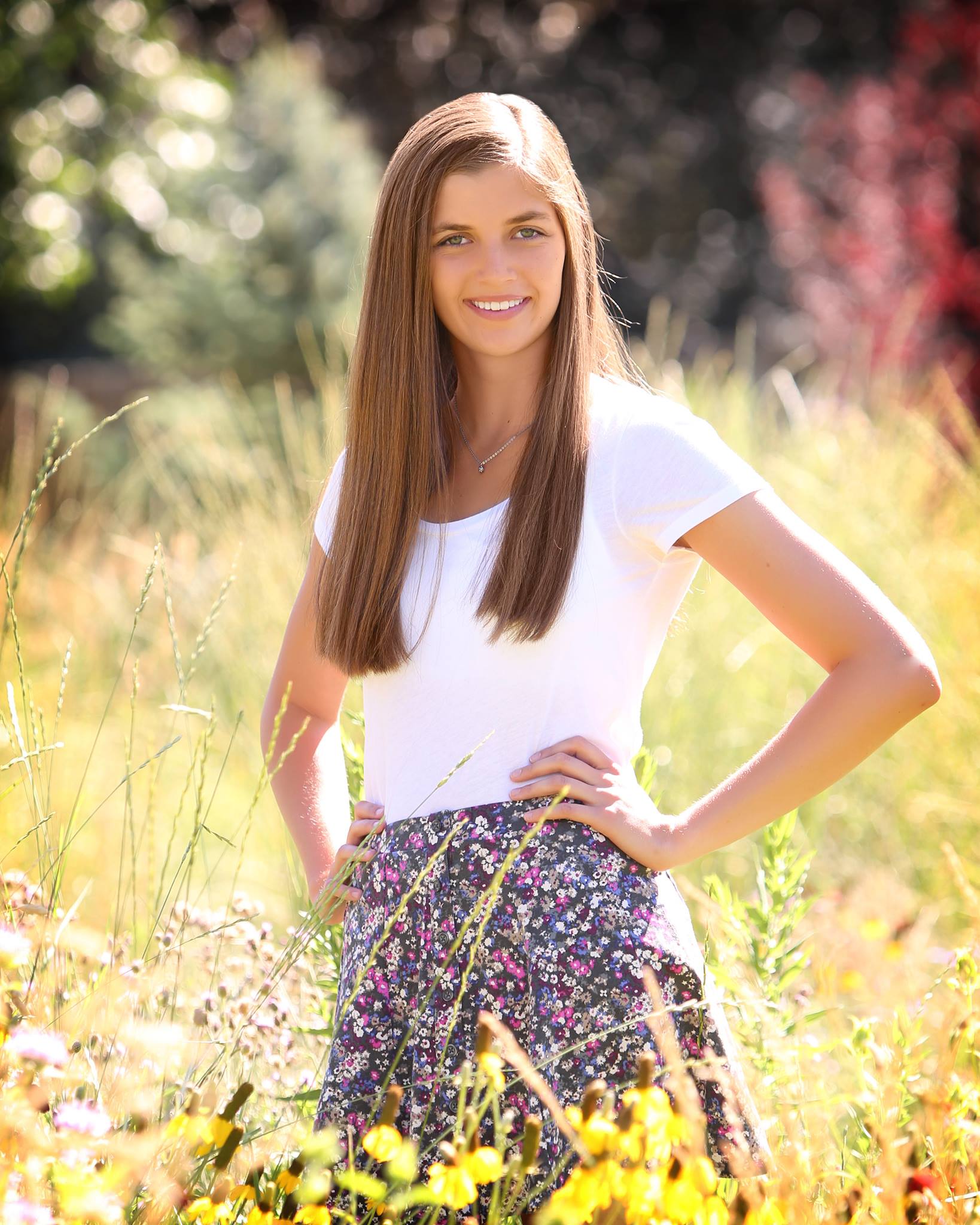 Kyla Foster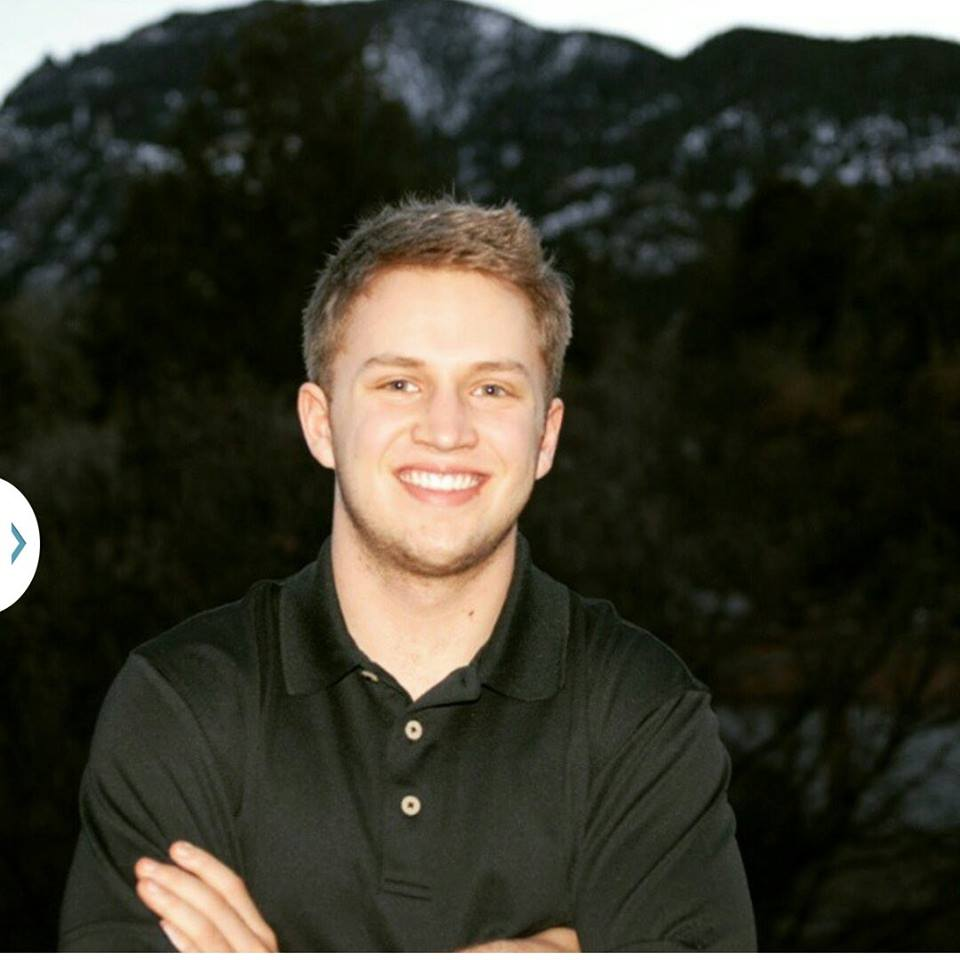 Nathan MooreGenomic Analysis of Mycobacteriophage Tortellini Reveals Significant Genetic Differences from Current P Cluster Phages, Establishing this Phage as the First Member of the P2 SubclusterKyla Foster, Nathan Moore, Paul Bisesi, Tyler Yates, Christy Fillman, Nancy GuildMycobacteriophage are classified and subdivided into clusters and subclusters based on genetic similarities. Preliminary results indicated Mycobacteriophage Tortellini contained significant genome sequence similarity to phages in the P cluster. However, annotation and analysis of the Tortellini genome revealed the presence of significant genetic differences when compared to other members of the P cluster. These differences supported the creation of a new P subcluster (P2) with one member, Tortellini. We describe the genome differences in detail, focusing on the second half of the genome and its sequence similarity to phages in other clusters.

